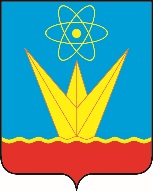 СОВЕТ ДЕПУТАТОВ ЗАТО ГОРОДА ЗЕЛЕНОГОРСКА  КРАСНОЯРСКОГО КРАЯПостоянная комиссия по бюджету, городскому хозяйству и перспективам развития городаул. Мира, д. 15,  г. Зеленогорск, Красноярский край, 663690Телефоны: (39169) 95-136, 95-142, факс (39169) 95-142e-mail: glava@admin.zelenogorsk.ruПовестка Дата: 18.04.2019Время: 14:15					                          Место: ул. Мира 15, кабинет 412Председатель постоянной комиссии   по бюджету, городскому хозяйству и перспективам развития города                                            		             В.В. Терентьев№п/пВремяВопросы повесткиПриглашенные123514:15Отчет Счетной палаты ЗАТО г. Зеленогорска о результатах контрольного мероприятия, проведенного в МУП ЭС в период с 25.10.2018 по 10.12.2018Налобина Марина Викторовна,первый заместитель Главы ЗАТО г. Зеленогорска по стратегическому планированию, экономическому развитию и финансам;Богер Елена Ивановна, председатель Счетной палаты ЗАТО г. Зеленогорска;Патенко Алексей Дмитриевич, директор МУП ЭС16:15Разное